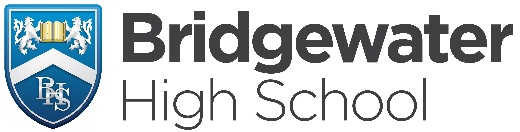 Bridgewater High Key Stage 3 Curriculum MapDrama – Year 7 Intent:6 key principlesImplementationImplementationAutumn Term 1Autumn Term 2Spring Term 1Spring Term 2Summer Term 1Summer Term 2Clarity around knowledgeTheme/TopicTheme/TopicThe Lion KingIntroduction to performance through ensemble showcase (EPA Faculty). Darkwood ManorExploring the fictional story of ‘Darkwood Manor’.PantomimeExploration of the style ‘Pantomime’ from its Commedia Dell’arte origins.Greek TheatreHistorical context of theatre and its origins. Silent MoviesExploration of the style ‘Silent Movies’ and early motion picture. CluedoBased on the famous board game. Clarity around knowledgeKey Knowledge & ConceptsKey Knowledge & ConceptsNarration, Ensemble, Collaboration, role play.Physical theatre, freeze frames, role on the wall, hot seating, role play.Stock Characters, Slapstick comedy, History of theatre, role play.Choral speaking, unison, History of theatre, role play.Gestures, Slapstick, Mime, captions, History of film, Role play.Thought Tracking, Flashbacks, role play, Hot seating.Clarity around SequencingMain links across the curriculumMain links across the curriculumYear 7 – Spring 1Year 8 – Summer 1Year 9 – Autumn 1Year 9 – Summer 1 & 2Year 10 – Comp 2Year 7 – Summer 2Year 8 – Autumn 2Year 8 – Autumn 2Year 9 - Spring 2Year 9 – Autumn 2Year 9 – Autumn/ SpringYear 9 – Autumn 2Year 7 – Autumn 2Year 8 – Autumn 2Year 8 – Autumn 2Year 9 - Spring 2Clarity around SequencingCross – curricular / Authentic LinksCross – curricular / Authentic LinksEPA whole cross- curricular involvement to come together to create a performance on the main stimulus/theme across subject areas. DanceMusicArt DramaVocabulary / LiteracyLiteracyReadingVocabulary / LiteracyLiteracyExt. WritingRole on the wallPlot sectioning and scene structure.Role on the wallVocabulary / LiteracyLiteracyKeyVocabularyEnsemble, Collaboratively, Creative, Narration.Physical Theatre, Atmosphere, Role on the wall, Freeze Frame, Narration, Tension and Suspense, Hot Seating.Slapstick comedy, Stock characters, Call and Response, Modern References, Audience Participation.Amphitheatre, Masks, Choral Speaking, Dionysus, Unison.Exaggerated, Mime, Captions, Music, Gesture.Motive, thought tracking, Suspicion, Flashback.  Memory & CognitionRetrieval/ Formative AssessmentStartMemory & CognitionRetrieval/ Formative AssessmentOn goingReinforcing key vocabulary via lesson PowerPoints and in vocal delivery. Knowledge organisers. Use of EPA Principles highlighted within lesson planning. Reinforcing key vocabulary via lesson PowerPoints and in vocal delivery. Knowledge organisers. Use of EPA Principles highlighted within lesson planning. Reinforcing key vocabulary via lesson PowerPoints and in vocal delivery. Knowledge organisers. Use of EPA Principles highlighted within lesson planning. Reinforcing key vocabulary via lesson PowerPoints and in vocal delivery. Knowledge organisers. Use of EPA Principles highlighted within lesson planning. Reinforcing key vocabulary via lesson PowerPoints and in vocal delivery. Knowledge organisers. Use of EPA Principles highlighted within lesson planning. Reinforcing key vocabulary via lesson PowerPoints and in vocal delivery. Knowledge organisers. Use of EPA Principles highlighted within lesson planning. Memory & CognitionRetrieval/ Formative AssessmentEndAssessmentSummativeAssessmentSummativeAssessmentPractical assessment at end of half term.Assessment – final performance evening.Mid- way ‘Working Towards’ assessment allows students to see a checklist of www/ebi praise or targets.Practical assessment at end of half term.Assessment – the ‘timid ghost’ story.Mid- way ‘Working Towards’ assessment allows students to see a checklist of www/ebi praise or targets.Practical assessment at end of half term.Assessment – performance of ‘Cinderella’.Mid- way ‘Working Towards’ assessment allows students to see a checklist of www/ebi praise or targets.Practical assessment at end of half term.Assessment –presentation of research and choral speaking.Mid- way ‘Working Towards’ assessment allows students to see a checklist of www/ebi praise or targets.Practical assessment at end of half term.Assessment – mime scene in a selected location, using key concepts.Mid- way ‘Working Towards’ assessment allows students to see a checklist of www/ebi praise or targets.Practical assessment at end of half term.Assessment – devised group performance.Mid- way ‘Working Towards’ assessment allows students to see a checklist of www/ebi praise or targets.AssessmentPossible misconceptionsPossible misconceptionsAspiring, inspiring and RealLinks to real world (Inc. SMSC / PD curricula)Links to real world (Inc. SMSC / PD curricula)Sense of resilienceTeamwork: Sense of aspiration.Teamwork: Sense of aspiration.Teamwork: Sense of aspiration.Teamwork: Sense of aspiration.Teamwork: Sense of aspiration.Teamwork: Sense of aspiration.Bridgewater High Key Stage 3 Curriculum MapDrama – Year 8Intent:6 key principlesImplementationImplementationAutumn Term 1Autumn Term 2Spring Term 1Spring Term 2Summer Term 1Summer Term 2Clarity around knowledgeTheme/TopicTheme/TopicSoap OperaExploration of the style ‘Soap Opera’ using key concepts.Four O’clock FridayPoem ‘Four O'clock Friday’ used to explore theme of bullying.EvacueesHistorical context exploring the use of empathy through role creation. Style and GenreExploring various genres of drama and the style in which they are presented to an audience. Script WorkshopsIntroduction to script work and learning lines. Devising PlaysGroup devised role play from a chosen stimulus image. Clarity around knowledgeKey Knowledge & ConceptsKey Knowledge & ConceptsRealism, Stereotypical characters, Cliff hangers, locations, Role play, History of TV, Stanislavski (naturalism).Stimulus, collaboration, using text (poem), role play, empathy to develop characters, Brecht (educational). Mime, monologues, Historical context, Role play, writing in role, Split stage, Freeze frames.Genre, Horror, Advert, Documentary, History of TV and Film, role Play.Exploration of script styles, performing and writing scripts, ‘page to stage’.Stimulus choice, BEE mock, Collaboration and exploration, role play, Godber (rhyming couplets). Clarity around SequencingMain links across the curriculumMain links across the curriculumYear 8 – Summer 1Year 9 – Autumn 2Year 9 – Spring 1Year 7 – Autumn 2Year 7 – Summer 2Year 8 – Summer 2Year 8 – Spring 2Year 9 - Spring 2Year 7 – Spring 1Year 7 – Spring 2Year 9 – Autumn 1Year 9 – Spring 1Year 7 – Autumn 2Year 7 – Summer 2Year 8 – Autumn 2Year 9 - Spring 2Year 7 – Autumn 1Year 8 – Autumn 1Year 9 – Autumn 1Year 9 – Spring 2Year 10 – Comp 2Year 9 – Autumn 2Year 9 – Summer 1 & 2Year 11 Acting – Autumn 1Year 11 – Comp 3Clarity around SequencingCross – curricular / Authentic LinksCross – curricular / Authentic LinksVocabulary / LiteracyLiteracyReadingVocabulary / LiteracyLiteracyExt. WritingWriting in roleA-Z ScriptVocabulary / LiteracyLiteracyKeyVocabularyStereotypical CharactersLocationCliff-hanger RealisticGossipStimulusCollaborativelyTime Management Drama TechniquesCreativeEvacueeThought TrackingMimeMonologueWriting in roleFreeze frame Split stageHorrorAdvertDocumentaryThree Little PigsStyleTechniquesDramatic TensionMimeA-Z ScriptBlood BrothersStimulusCollaborativelyTime Management Drama TechniquesCreativeMemory & CognitionRetrieval Practice: Focus and ActivityStartMemory & CognitionRetrieval Practice: Focus and ActivityOn goingReinforcing key vocabulary via lesson PowerPoints and in vocal delivery. Knowledge organisers. Use of EPA Principles highlighted within lesson planning. Reinforcing key vocabulary via lesson PowerPoints and in vocal delivery. Knowledge organisers. Use of EPA Principles highlighted within lesson planning. Reinforcing key vocabulary via lesson PowerPoints and in vocal delivery. Knowledge organisers. Use of EPA Principles highlighted within lesson planning. Reinforcing key vocabulary via lesson PowerPoints and in vocal delivery. Knowledge organisers. Use of EPA Principles highlighted within lesson planning. Reinforcing key vocabulary via lesson PowerPoints and in vocal delivery. Knowledge organisers. Use of EPA Principles highlighted within lesson planning. Reinforcing key vocabulary via lesson PowerPoints and in vocal delivery. Knowledge organisers. Use of EPA Principles highlighted within lesson planning. Memory & CognitionRetrieval Practice: Focus and ActivityEndAssessmentSummativeAssessmentSummativeAssessmentPractical assessment at end of half term.Assessment – family scene within a house.Mid- way ‘Working Towards’ assessment allows students to see a checklist of www/ebi praise or targets.Practical assessment at end of half term.Assessment – complete poem performance.Mid- way ‘Working Towards’ assessment allows students to see a checklist of www/ebi praise or targets.Practical assessment at end of half term.Assessment – devised role play in the countryside with foster family. Mid- way ‘Working Towards’ assessment allows students to see a checklist of www/ebi praise or targets.Practical assessment at end of half term.Assessment – choose favourite genre to further develop and perform.Mid- way ‘Working Towards’ assessment allows students to see a checklist of www/ebi praise or targets.Practical assessment at end of half term.Assessment – group performance of ‘I wish I was our Sammy’.Mid- way ‘Working Towards’ assessment allows students to see a checklist of www/ebi praise or targets.Practical assessment at end of half term.Assessment – devised performance created in groups based on chosen image.Mid- way ‘Working Towards’ assessment allows students to see a checklist of www/ebi praise or targets.AssessmentPossible misconceptionsPossible misconceptionsAspiring, inspiring and RealLinks to real world (Inc. SMSC / PD curricula)Links to real world (Inc. SMSC / PD curricula)Sense of the Modern WorldTeamwork: Sense of aspiration.Sense of health and wellbeingSense of resilienceSense of safety and riskTeamwork: Sense of aspiration.Sense of responsibility and respectTeamwork: Sense of aspiration.Teamwork: Sense of aspiration.Teamwork: Sense of aspiration.Sense of Health and WellbeingSense of responsibility and respectSense of the modern worldTeamwork: Sense of aspiration.Bridgewater High Key Stage 3 Curriculum MapDrama – Year 9 Intent:6 key principlesImplementationImplementationAutumn Term 1Autumn Term 2Spring Term 1Spring Term 2Summer Term 1Summer Term 2Clarity around knowledgeTheme/TopicTheme/TopicOur Day OutExploration of the play ‘Our Day Out’ through selected scenes extracts.Devising StylesRevisiting performance styles learnt in KS3, as well as additional ones.Theatre PractitionersStudy of theatre practitioners: Stanislavski, Brecht and Godber.Charlie and the Chocolate FactoryExploration of the plot and characters through selected scenes. BEE AwardEPA faculty exam preparation.BEE AwardEPA faculty exam performance.Clarity around knowledgeKey Knowledge & ConceptsKey Knowledge & ConceptsExploring characterisation, ‘page to stage’, learning lines, Role play, performance, play text, exploration of playwright, social and cultural understanding. Reinforcing previous learning, Silent Movies, Pantomime, Soap Opera, Musical Theatre (new), working collaboratively, inclusion of various drama techniques. Understanding naturalism (Stanislavski), Education and Social/Political issues explored (Brecht) and Contemporary themes explored through comedy (Godber). Physical and vocal development exploration, characterisation, ‘the role of the actor’.Exploring KS3 ‘Tool Kit’ of skills and drama techniques to prepare collaborative performance. To showcase range of skills acquired during KS3 within an exam setting. Clarity around SequencingMain links across the curriculumMain links across the curriculumYear 7 – Spring 1Year 7 – Spring 2Year 8 – Spring 1Year 9 – Spring 1Year 7 – Autumn 1Year 7 – Summer 1Year 8 – Autumn 1Year 8 – Autumn 2Year 9 – Summer 1 & 2Year 11 Acting – Autumn 1Year 11 – Comp 3Year 7 – Spring 1Year 7 – Spring 2Year 8 – Spring 1Year 9 – Autumn 1Year 7 – Autumn 2Year 7 – Summer 2Year 8 – Autumn 2Year 8 - Spring 2Year 7- Autumn 1Year 8 – Summer 2Year 7- Autumn 1Year 8 – Summer 2Clarity around SequencingCross – curricular / Authentic LinksCross – curricular / Authentic LinksVocabulary / LiteracyLiteracyReadingVocabulary / LiteracyLiteracyExt. WritingRole on the wallWriting in roleScript writing Vocabulary / LiteracyLiteracyKeyVocabularyCharacterisationMimeSpatial AwarenessScriptTargetsSilent MoviesPantomimeSoap OperaMusical TheatreBrechtGodberStanislavskiNaturalismAbstractSocial and Political CharacterisationAccentFreeze FramePhysical TheatreCollaboratively Creative StimulusCreatingDrama TechniquesCollaborativelyPerformingStimulusCreatingDrama TechniquesCollaborativelyPerformingMemory & CognitionRetrieval Practice: Focus and ActivityStartMemory & CognitionRetrieval Practice: Focus and ActivityOn goingReinforcing key vocabulary via lesson PowerPoints and in vocal delivery. Knowledge organisers. Use of EPA Principles highlighted within lesson planning. Reinforcing key vocabulary via lesson PowerPoints and in vocal delivery. Knowledge organisers. Use of EPA Principles highlighted within lesson planning. Reinforcing key vocabulary via lesson PowerPoints and in vocal delivery. Knowledge organisers. Use of EPA Principles highlighted within lesson planning. Reinforcing key vocabulary via lesson PowerPoints and in vocal delivery. Knowledge organisers. Use of EPA Principles highlighted within lesson planning. Reinforcing key vocabulary via lesson PowerPoints and in vocal delivery. Knowledge organisers. Use of EPA Principles highlighted within lesson planning. Reinforcing key vocabulary via lesson PowerPoints and in vocal delivery. Knowledge organisers. Use of EPA Principles highlighted within lesson planning. Memory & CognitionRetrieval Practice: Focus and ActivityEndAssessmentSummativeAssessmentSummativeAssessmentPractical assessment at end of half term.Assessment - choose scene to further develop and perform.Mid- way ‘Working Towards’ assessment allows students to see a checklist of www/ebi praise or targets.Practical assessment at end of half term.Assessment –practical presentation of styles using power point, music and/or video clip accompaniment.Mid- way ‘Working Towards’ assessment allows students to see a checklist of www/ebi praise or targets.Practical assessment at end of half term.Assessment – performance of court room scene using roles provided, in one chosen practitioner style.Mid- way ‘Working Towards’ assessment allows students to see a checklist of www/ebi praise or targets.Practical assessment at end of half term.Assessment – performance of a scripted with lines learnt. Mid- way ‘Working Towards’ assessment allows students to see a checklist of www/ebi praise or targets.Assessment – devising marks awarded within lesson (possible 50 marks) for the process of the work created.Assessment – performance marks awarded for the final performance (possible 50).Assessment – devising marks awarded within lesson (possible 50 marks) for the process of the work created.Assessment – performance marks awarded for the final performance (possible 50).AssessmentPossible misconceptionsPossible misconceptionsAspiring, inspiring and RealLinks to real world (Inc. SMSC / PD curricula)Links to real world (Inc. SMSC / PD curricula)Sense of safety and risk awarenessSense of the modern worldSense of responsibility and respectTeamwork: Sense of aspiration.Teamwork: Sense of aspiration.Sense of the modern worldTeamwork: Sense of aspiration.Teamwork: Sense of aspiration.Sense of responsibility and respectSense of the modern worldSense of resilience Teamwork: Sense of aspiration.Sense of responsibility and respectSense of the modern worldSense of resilienceTeamwork: Sense of aspiration.Bridgewater High Key Stage 4 Curriculum MapBTEC Performing Arts (Musical Theatre) - Year 10Intent:6 key principlesImplementationImplementationAutumn Term 1Autumn Term 2Spring Term 1Spring Term 2Summer Term 1Summer Term 2Clarity around knowledgeTheme/TopicTheme/TopicCOMPONENT 2: Developing Skills and Techniques in the Performing ArtsCOMPONENT 2: Developing Skills and Techniques in the Performing ArtsCOMPONENT 2: Developing Skills and Techniques in the Performing ArtsCOMPONENT 1: Exploring the Performing ArtsCOMPONENT 1: Exploring the Performing ArtsCOMPONENT 1: Exploring the Performing ArtsClarity around knowledgeKey Knowledge & ConceptsKey Knowledge & ConceptsAudition, skills workshops and rehearsals that will teach techniques needed to explore and create a musical extract.A dress rehearsal and performance of the musical.Provide a logbook which evidences progress from first workshops through to performance of script. This will include strengths, targets and reviews.Audition, skills workshops and rehearsals that will teach techniques needed to explore and create a musical extract.A dress rehearsal and performance of the musical.Provide a logbook which evidences progress from first workshops through to performance of script. This will include strengths, targets and reviews.Audition, skills workshops and rehearsals that will teach techniques needed to explore and create a musical extract.A dress rehearsal and performance of the musical.Provide a logbook which evidences progress from first workshops through to performance of script. This will include strengths, targets and reviews.Musical: Les MiserablesDirector: Trevor NunnChoreographer: Kate FlattPerformer: Lea Salonga (Eponine)/ Colm Wilkinson (Jean Valjean)Musical: The Lion KingDirector: Julie TaymorChoreographer: Garth FaganPerformer: Buyi Zama (Rafiki)Musical: West Side StoryDirector: Robert WiseChoreographer: Jerome RobbinsPerformer: Rita Moreno (Anita)/ Russ Tamblyn (Riff)Musical: Les MiserablesDirector: Trevor NunnChoreographer: Kate FlattPerformer: Lea Salonga (Eponine)/ Colm Wilkinson (Jean Valjean)Musical: The Lion KingDirector: Julie TaymorChoreographer: Garth FaganPerformer: Buyi Zama (Rafiki)Musical: West Side StoryDirector: Robert WiseChoreographer: Jerome RobbinsPerformer: Rita Moreno (Anita)/ Russ Tamblyn (Riff)Musical: Les MiserablesDirector: Trevor NunnChoreographer: Kate FlattPerformer: Lea Salonga (Eponine)/ Colm Wilkinson (Jean Valjean)Musical: The Lion KingDirector: Julie TaymorChoreographer: Garth FaganPerformer: Buyi Zama (Rafiki)Musical: West Side StoryDirector: Robert WiseChoreographer: Jerome RobbinsPerformer: Rita Moreno (Anita)/ Russ Tamblyn (Riff)Clarity around SequencingMain links across the curriculumMain links across the curriculumYear 7 – AutumnYear 7 - SpringYEAR 8 – SpringYEAR 9 – SummerYEAR 9 – SpringYear 7 - SpringYear 8 - SummerYear 9 – SpringClarity around SequencingCross – curricular / Authentic LinksCross – curricular / Authentic LinksEPA INTENT:EMPATHYPOSITIVITYAPPRECIATIONPRESENTRISK TAKINGIMAGINATIONNURTURECREATEPROGRESSLEADERSHIPSKILLSEVALUATINGDanceMusicEnglish EPA INTENT:•EMPATHY•POSITIVITY•APPRECIATION•PRESENT•RISK TAKING•IMAGINATION•NURTURE•CREATE•PROGRESS•LEADERSHIP•SKILLS•EVALUATINGEPA INTENT:•EMPATHY•POSITIVITY•APPRECIATION•PRESENT•RISK TAKING•IMAGINATION•NURTURE•CREATE•PROGRESS•LEADERSHIP•SKILLS•EVALUATINGEPA INTENT:APPRECIATIONPRESENTRISK TAKINGIMAGINATIONCREATECULTUREINDUSTRYPROGRESSLEADERSHIPSKILLSHistoryEnglish EPA INTENT:•APPRECIATION•PRESENT•RISK TAKING•IMAGINATION•CREATE•CULTURE•INDUSTRY•PROGRESS•LEADERSHIP•SKILLSEPA INTENT:•APPRECIATION•PRESENT•RISK TAKING•IMAGINATION•CREATE•CULTURE•INDUSTRY•PROGRESS•LEADERSHIPSKILLSVocabulary / LiteracyLiteracyReadingPlayscript Playscript Playscript ResearchResearchResearchVocabulary / LiteracyLiteracyExt. WritingSelf-reflection and target settingSelf-reflection and target settingSelf-reflection and target settingPresentationPresentationPresentationVocabulary / LiteracyLiteracyKeyVocabularyPhysical skills relevant to the performance style such as: alignment, accuracy, characterisation, dynamic range, facial expression.Vocal and musical skills relevant to the performance style such as: articulation, projection, breath control, remembering lines, following an accompaniment, communicating the meaning of a song, learning songs.Performance/interpretative skills relevant to the performance style, for example: interaction with and response to other performers, focus, energy and commitment, emphasis, projection, use of space, awareness and musicality, facial expression, tuning, rhythm and timing, stage presence, energy.  Physical skills relevant to the performance style such as: alignment, accuracy, characterisation, dynamic range, facial expression.Vocal and musical skills relevant to the performance style such as: articulation, projection, breath control, remembering lines, following an accompaniment, communicating the meaning of a song, learning songs.Performance/interpretative skills relevant to the performance style, for example: interaction with and response to other performers, focus, energy and commitment, emphasis, projection, use of space, awareness and musicality, facial expression, tuning, rhythm and timing, stage presence, energy.  Physical skills relevant to the performance style such as: alignment, accuracy, characterisation, dynamic range, facial expression.Vocal and musical skills relevant to the performance style such as: articulation, projection, breath control, remembering lines, following an accompaniment, communicating the meaning of a song, learning songs.Performance/interpretative skills relevant to the performance style, for example: interaction with and response to other performers, focus, energy and commitment, emphasis, projection, use of space, awareness and musicality, facial expression, tuning, rhythm and timing, stage presence, energy.  Key characteristics Creative intentions and purpose (purpose of the musical, target audience, themes, how themes are communicated in the musical, Context of musical (political, social, historical, cultural) Synopsis Creative intentions and purpose of musicalRoles and responsibilities of a director/ choreographer/ perfomer Key characteristics Creative intentions and purpose (purpose of the musical, target audience, themes, how themes are communicated in the musical, Context of musical (political, social, historical, cultural) Synopsis Creative intentions and purpose of musicalRoles and responsibilities of a director/ choreographer/ perfomer Key characteristics Creative intentions and purpose (purpose of the musical, target audience, themes, how themes are communicated in the musical, Context of musical (political, social, historical, cultural) Synopsis Creative intentions and purpose of musicalRoles and responsibilities of a director/ choreographer/ perfomer Memory & CognitionRetrieval Practice: Focus and ActivityStartCall and responseCall and responseCall and responseExploration workshopsExploration workshopsExploration workshopsMemory & CognitionRetrieval Practice: Focus and ActivityOn goingLine learningDance routinesMelodies and harmoniesLine learningDance routinesMelodies and harmoniesLine learningDance routinesMelodies and harmoniesRehearsalsQ and ABuddy tasksRehearsalsQ and ABuddy tasksRehearsalsQ and ABuddy tasksMemory & CognitionRetrieval Practice: Focus and ActivityEndPerformance Performance Performance Individual collation of evidenceIndividual collation of evidenceIndividual collation of evidenceAssessmentSummativeAssessmentSummativeAssessmentLogbook, rehearsal work and PerformanceLogbook, rehearsal work and PerformanceLogbook, rehearsal work and PerformancePresentationResearch bookletLogbookExploration videosPresentationResearch bookletLogbookExploration videosPresentationResearch bookletLogbookExploration videosAssessmentPossible misconceptionsPossible misconceptionsAspiring, inspiring and RealLinks to real world (Inc. SMSC / PD curricula)Links to real world (Inc. SMSC / PD curricula)Sense of AspirationSense of ResilienceSafety and Risk awarenessResponsibility and respectSense of aspirationBridgewater High Key Stage 4 Curriculum MapBTEC Performing Arts (Musical Theatre) - Year 11Intent:6 key principlesImplementationImplementationAutumn Term 1Autumn Term 2Spring Term 1Spring Term 2Summer Term 1Summer Term 2Clarity around knowledgeTheme/TopicTheme/TopicEnsemble ProductionComponent 3 Mock examRESPONDING TO A BRIEFComponent 3RESPONDING TO A BRIEFComponent 3RESPONDING TO A BRIEFCOURSE COMPLETECOURSE COMPLETEClarity around knowledgeKey Knowledge & ConceptsKey Knowledge & ConceptsLanguage, diction, clarity, ensemble skills workshops and rehearsals that will teach techniques needed to explore and create a Shakespearian extract.A dress rehearsal and performance of the play.Researching the stimulusPractitioner workshopsDevisingPerformanceIdeas, skills and evaluation tasks4 HOUR MOCK•Researching the stimulus•Devising•Performance•Ideas, skills and evaluation tasks12 HOUR EXAM•Researching the stimulus•Devising•Performance•Ideas, skills and evaluation tasks12 HOUR EXAMClarity around SequencingMain links across the curriculumMain links across the curriculumYear 7 – SpringYear 8 - SummerYear 9 – AutumnYear 9 – SpringYear 9 – SummerYear 8 – AutumnYear 7 – SummerYear 9 – SpringYear 9 – SummerYear 8 – AutumnYear 7 - SummerYear 9 – SpringYear 9 – SummerYear 8 – AutumnYear 7 SummerClarity around SequencingCross – curricular / Authentic LinksCross – curricular / Authentic LinksEPA INTENT:•POSITIVITY•APPRECIATION•PRESENT•RISK TAKING•IMAGINATION•NURTURE•CREATE AND CULTURE•PROGRESS•LEADERSHIP•SKILLS•EVALUATINGEMPATHYINDUSTRYEnglishDanceMusicEPA INTENT:•POSITIVITY•APPRECIATION•PRESENT•RISK TAKING•IMAGINATION•NURTURE•CREATE AND CULTURE•PROGRESS•LEADERSHIP•SKILLS•EVALUATINGEMPATHYINDUSTRYPSHEEPA INTENT:•POSITIVITY•APPRECIATION•PRESENT•RISK TAKING•IMAGINATION•NURTURE•CREATE AND CULTURE•PROGRESS•LEADERSHIP•SKILLS•EVALUATINGEMPATHY INDUSTRYPSHEEPA INTENT:•POSITIVITY•APPRECIATION•PRESENT•RISK TAKING•IMAGINATION•NURTURE•CREATE AND CULTURE•PROGRESS•LEADERSHIP•SKILLS•EVALUATINGEMPATHYINDUSTRYPSHEVocabulary / LiteracyLiteracyReadingResearchScript workExam paperResearchScript workExam paperResearchScript workExam paperResearchScript workVocabulary / LiteracyLiteracyExt. WritingN/AIdeas logSkills logEvaluation logIdeas logSkills logEvaluation logIdeas logSkills logEvaluation logVocabulary / LiteracyLiteracyKeyVocabularyDrama terminologyDance terminologyMusic terminologyAccording to exam stimulusDrama terminologyDance terminologyMusic terminologyAccording to exam stimulusDrama terminologyDance terminologyMusic terminologyAccording to exam stimulusDrama terminologyDance terminologyMusic terminologyMemory & CognitionRetrieval Practice: Focus and ActivityStartResearchScript readingExam stimulusResearchExam stimulusResearchExam stimulusResearchMemory & CognitionRetrieval Practice: Focus and ActivityOn goingDevisingRehearsalsLine learningCharacter workRoutines DevisingRehearsalsLine learningCharacter workRoutines DevisingRehearsalsLine learningCharacter workRoutines DevisingRehearsalsLine learningCharacter workRoutines Memory & CognitionRetrieval Practice: Focus and ActivityEndPerformancePerformanceWritten notes and logsPerformanceWritten notes and logsPerformanceWritten notes and logsAssessmentSummativeAssessmentSummativeAssessmentPerformancePerformanceWritten notes and logsPerformanceWritten notes and logsPerformanceWritten notes and logsAssessmentPossible misconceptionsPossible misconceptionsAspiring, inspiring and RealLinks to real world (Inc. SMSC / PD curricula)Links to real world (Inc. SMSC / PD curricula)Sense of aspirationSense of health and wellbeingSense of aspirationResponsibility and respectBridgewater High Key Stage 4 Curriculum MapBTEC Performing Arts (Acting) - Year 10Intent:6 key principlesImplementationImplementationAutumn Term 1Autumn Term 2Spring Term 1Spring Term 2Summer Term 1Summer Term 2Clarity around knowledgeTheme/TopicTheme/TopicCOMPONENT 2: Developing Skills and Techniques in the Performing ArtsCOMPONENT 2: Developing Skills and Techniques in the Performing ArtsCOMPONENT 2: Developing Skills and Techniques in the Performing ArtsCOMPONENT 1: Exploring the Performing ArtsCOMPONENT 1: Exploring the Performing ArtsCOMPONENT 1: Exploring the Performing ArtsClarity around knowledgeKey Knowledge & ConceptsKey Knowledge & ConceptsAudition, skills workshops and rehearsals that will teach techniques needed to explore and create a play.A dress rehearsal and performance of the play script.Provide a logbook which evidences progress from first workshops through to performance of script. This will include strengths, targets and reviews.Audition, skills workshops and rehearsals that will teach techniques needed to explore and create a play.A dress rehearsal and performance of the play script.Provide a logbook which evidences progress from first workshops through to performance of script. This will include strengths, targets and reviews.Audition, skills workshops and rehearsals that will teach techniques needed to explore and create a play.A dress rehearsal and performance of the play script.Provide a logbook which evidences progress from first workshops through to performance of script. This will include strengths, targets and reviews.Play script: Blood BrothersPlaywright: Willy RussellFocus Actor: Daniel Taylor (Sammy)Production and Job Roles.Play Script: TeechersPlaywright: John GodberFocus Actor: TBCProduction and Job RolesPlay Script: Noughts and CrossesPlaywright: Malorie BlackmanFocus Actor: TBCProduction and Job RolesPlay script: Blood BrothersPlaywright: Willy RussellFocus Actor: Daniel Taylor (Sammy)Production and Job Roles.Play Script: TeechersPlaywright: John GodberFocus Actor: TBCProduction and Job RolesPlay Script: Noughts and CrossesPlaywright: Malorie BlackmanFocus Actor: TBCProduction and Job RolesPlay script: Blood BrothersPlaywright: Willy RussellFocus Actor: Daniel Taylor (Sammy)Production and Job Roles.Play Script: TeechersPlaywright: John GodberFocus Actor: TBCProduction and Job RolesPlay Script: Noughts and CrossesPlaywright: Malorie BlackmanFocus Actor: TBCProduction and Job RolesClarity around SequencingMain links across the curriculumMain links across the curriculumYear 7 – Autumn Year 7 - SpringYEAR 8 – SpringYEAR 9 – SummerYEAR 9 - SpringYear 7 - SpringYear 8 – SummerYear 9 – SpringClarity around SequencingCross – curricular / Authentic LinksCross – curricular / Authentic LinksEPA INTENT:EMPATHYPOSITIVITYAPPRECIATIONPRESENTRISK TAKINGIMAGINATIONNURTURECREATEPROGRESSLEADERSHIPSKILLSEVALUATINGDanceMusicEnglishEPA INTENT:•EMPATHY•POSITIVITY•APPRECIATION•PRESENT•RISK TAKING•IMAGINATION•NURTURE•CREATE•PROGRESS•LEADERSHIP•SKILLS•EVALUATINGDanceMusicEnglishEPA INTENT:•EMPATHY•POSITIVITY•APPRECIATION•PRESENT•RISK TAKING•IMAGINATION•NURTURE•CREATE•PROGRESS•LEADERSHIP•SKILLS•EVALUATINGDanceMusicEnglishEPA INTENT:APPRECIATIONPRESENTRISK TAKINGIMAGINATIONCREATECULTUREINDUSTRYPROGRESSLEADERSHIPSKILLSHistoryEnglishEPA INTENT:•APPRECIATION•PRESENT•RISK TAKING•IMAGINATION•CREATE•CULTURE•INDUSTRY•PROGRESS•LEADERSHIP•SKILLSHistoryEnglishEPA INTENT:•APPRECIATION•PRESENT•RISK TAKING•IMAGINATION•CREATE•CULTURE•INDUSTRY•PROGRESS•LEADERSHIPSKILLSHistoryEnglishVocabulary / LiteracyLiteracyReadingProfessional Playscript Professional Playscript Professional Playscript ResearchResearchResearchVocabulary / LiteracyLiteracyExt. WritingSelf-reflection and target settingSelf-reflection and target settingSelf-reflection and target settingPresentationPresentationPresentationVocabulary / LiteracyLiteracyKeyVocabularyVocal and physical skills relevant to the performance style such as: characterisation, facial expression, tone and vocal delivery. Remembering lines, interpretative skills relevant to the performance style, for example: interaction with and response to other performers, focus, energy and commitment, emphasis, projection, use of space, stage presence and energy.  Vocal and physical skills relevant to the performance style such as: characterisation, facial expression, tone and vocal delivery. Remembering lines, interpretative skills relevant to the performance style, for example: interaction with and response to other performers, focus, energy and commitment, emphasis, projection, use of space, stage presence and energy.  Vocal and physical skills relevant to the performance style such as: characterisation, facial expression, tone and vocal delivery. Remembering lines, interpretative skills relevant to the performance style, for example: interaction with and response to other performers, focus, energy and commitment, emphasis, projection, use of space, stage presence and energy.  Play exploration, creative intentions and purpose (purpose of the play, target audience, themes, how themes are communicated. Context of play (political, social, historical, cultural) Synopsis Roles and responsibilities of Actor and other production roles.  Play exploration, creative intentions and purpose (purpose of the play, target audience, themes, how themes are communicated. Context of play (political, social, historical, cultural) Synopsis Roles and responsibilities of Actor and other production roles.  Play exploration, creative intentions and purpose (purpose of the play, target audience, themes, how themes are communicated. Context of play (political, social, historical, cultural) Synopsis Roles and responsibilities of Actor and other production roles.  Memory & CognitionRetrieval Practice: Focus and ActivityStartCall and responseCall and responseCall and responseExploration workshopsExploration workshopsExploration workshopsMemory & CognitionRetrieval Practice: Focus and ActivityOn goingLine learning.Rehearsal technique and collaborative approach.Characterisation understanding and development.Line learning.Rehearsal technique and collaborative approach.Characterisation understanding and development.Line learning.Rehearsal technique and collaborative approach.Characterisation understanding and development.ResearchQ and AIndependent studyResearchQ and AIndependent studyResearchQ and AIndependent studyMemory & CognitionRetrieval Practice: Focus and ActivityEndPerformance Performance Performance Individual collation of evidenceIndividual collation of evidenceIndividual collation of evidenceAssessmentSummativeAssessmentSummativeAssessmentLogbook, rehearsal work and PerformanceLogbook, rehearsal work and PerformanceLogbook, rehearsal work and PerformancePresentationResearch bookletLogbookExploration videosPresentationResearch bookletLogbookExploration videosAssessmentPossible misconceptionsPossible misconceptionsAspiring, inspiring and RealLinks to real world (Inc. SMSC / PD curricula)Links to real world (Inc. SMSC / PD curricula)Sense of responsibility and respectSense of the modern worldSense of aspirationSense of resilienceSense of responsibility and respectSense of the modern worldSense of aspirationSense of resilienceSense of responsibility and respectSense of the modern worldSense of aspirationSense of resilienceSense of the modern worldSense of responsibility and respectSense of aspirationSense of the modern worldSense of responsibility and respectSense of aspirationSense of the modern worldSense of responsibility and respectSense of aspirationBridgewater High Key Stage 4 Curriculum MapBTEC Performing Arts (Acting) - Year 11Intent:6 key principlesImplementationImplementationAutumn Term 1Autumn Term 2Spring Term 1Spring Term 2Summer Term 1Summer Term 2Clarity around knowledgeTheme/TopicTheme/TopicDevising ProjectComponent 3 Mock ExamRESPONDING TO A BRIEFComponent 3RESPONDING TO A BRIEFComponent 3RESPONDING TO A BRIEFCOURSE COMPLETECOURSE COMPLETEClarity around knowledgeKey Knowledge & ConceptsKey Knowledge & ConceptsFocus exploration themePractitioner knowledge and influenceDevising PerformanceCollaboration and TeamworkResearching the stimulusPractitioner workshopsDevisingPerformanceIdeas, skills and evaluation tasks4 HOUR MOCK•Researching the stimulus•Devising•Performance•Ideas, skills and evaluation tasks12 HOUR EXAM•Researching the stimulus•Devising•Performance•Ideas, skills and evaluation tasks12 HOUR EXAMClarity around SequencingMain links across the curriculumMain links across the curriculumYear 7 – AutumnYear 8 - Autumn & SummerYear 9 - AllYear 9 – SpringYear 9 – SummerYear 8 – AutumnYear 7 - SummerYear 9 – SpringYear 9 – SummerYear 8 – AutumnYear 7 - SummerYear 9 – SpringYear 9 – SummerYear 8 – AutumnYear 7 SummerClarity around SequencingCross – curricular / Authentic LinksCross – curricular / Authentic LinksEPA INTENT:•POSITIVITY•APPRECIATION•PRESENT•RISK TAKING•IMAGINATION•NURTURE•CREATE AND CULTURE•PROGRESS•LEADERSHIP•SKILLS•EVALUATINGEMPATHYINDUSTRYEnglishDanceMusicEPA INTENT:•POSITIVITY•APPRECIATION•PRESENT•RISK TAKING•IMAGINATION•NURTURE•CREATE AND CULTURE•PROGRESS•LEADERSHIP•SKILLS•EVALUATINGEMPATHYINDUSTRYPSHEEPA INTENT:•POSITIVITY•APPRECIATION•PRESENT•RISK TAKING•IMAGINATION•NURTURE•CREATE AND CULTURE•PROGRESS•LEADERSHIP•SKILLS•EVALUATINGEMPATHY INDUSTRYPSHEEPA INTENT:•POSITIVITY•APPRECIATION•PRESENT•RISK TAKING•IMAGINATION•NURTURE•CREATE AND CULTURE•PROGRESS•LEADERSHIP•SKILLS•EVALUATINGEMPATHYINDUSTRYPSHEVocabulary / LiteracyLiteracyReadingResearchScript workExploration and understanding of the focus theme.Collaboration and teamwork.Exam paperResearchExploration and understanding of the focus theme.Collaboration and teamwork.Exam paperResearchExploration and understanding of the focus theme.Collaboration and teamwork.Exam paperResearchExploration and understanding of the focus theme.Collaboration and teamwork.Vocabulary / LiteracyLiteracyExt. WritingN/AIdeas logSkills logEvaluation logIdeas logSkills logEvaluation logIdeas logSkills logEvaluation logVocabulary / LiteracyLiteracyKeyVocabularyDrama terminology and skillsCollaborationExploration According to exam stimulusDrama terminology and skillsCollaborationExploration According to exam stimulusDrama terminology and skillsCollaborationExploration According to exam stimulusDrama terminology and skillsCollaborationExploration Memory & CognitionRetrieval Practice: Focus and ActivityStartResearchScript readingExam stimulusResearchExam stimulusResearchExam stimulusResearchMemory & CognitionRetrieval Practice: Focus and ActivityOn goingDevisingRehearsalsLine learningCharacter workRoutines DevisingRehearsalsLine learningCharacter workRoutines DevisingRehearsalsLine learningCharacter workRoutines DevisingRehearsalsLine learningCharacter workRoutines Memory & CognitionRetrieval Practice: Focus and ActivityEndPerformancePerformanceWritten notes and logsPerformanceWritten notes and logsPerformanceWritten notes and logsAssessmentSummativeAssessmentSummativeAssessmentPerformancePerformancePerformanceWritten notes and logsPerformanceWritten notes and logsAssessmentPossible misconceptionsPossible misconceptionsAspiring, inspiring and RealLinks to real world (Inc. SMSC / PD curricula)Links to real world (Inc. SMSC / PD curricula)Sense of aspirationResponsibility and respectSense of health and wellbeingSense of health and wellbeingSense of aspirationResponsibility and respectSense of health and wellbeingSense of aspirationResponsibility and respectSense of health and wellbeingSense of aspirationResponsibility and respect